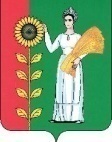 СОВЕТ  ДЕПУТАТОВСЕЛЬСКОГО  ПОСЕЛЕНИЯ  БОГОРОДИЦКИЙ  СЕЛЬСОВЕТ Добринского  муниципального  района Липецкой областиРоссийской Федерации66-я сессия V-го созываРЕШЕНИЕ          17.05.2019г.	             ж.д. ст. Плавица	            №179-рсО отмене решения Совета депутатов сельского поселения Богородицкий сельсовет  Добринского муниципального района Липецкой области  №140-рс  от 22.06.2018г.Рассмотрев представление прокуратуры №44-2019 от 30.04.2019г. о необходимости приведения в соответствие с требованиями действующего законодательства муниципальной нормативной правовой базы сельского поселения,  руководствуясь Федеральным Законом №131-ФЗ от 06.10.2003 года «Об общих принципах организации местного самоуправления в Российской Федерации, руководствуясь Уставом сельского поселения Богородицкий сельсовет  Совет депутатов сельского поселения Богородицкий сельсовет  РЕШИЛ:       1.Решение №140-рс от 22.06.2018 года «Об определении специально отведенных мест, перечня помещений для проведения встреч депутатов с избирателями и порядка их предоставления»  считать утратившим силу.      2. Направить данное решение главе сельского поселения для подписания и официального обнародования.     3. Настоящее решение вступает в силу со дня его официального обнародования.Председатель Совета депутатов сельского поселения Богородицкий сельсовет                                       А.И. Овчинников 